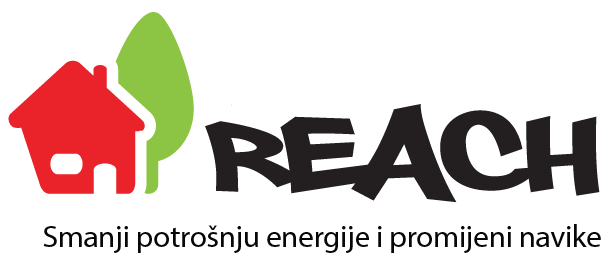 Partneri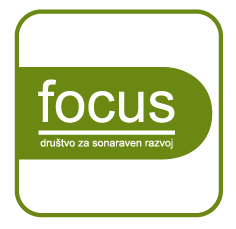 Focus društvo za održivi razvoj, Slovenijawww.focus.si Društvo za oblikovanje održivog razvoja, Hrvatska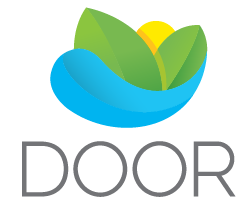 www.door.hr Energetska agencija Plovdiv, Bugarska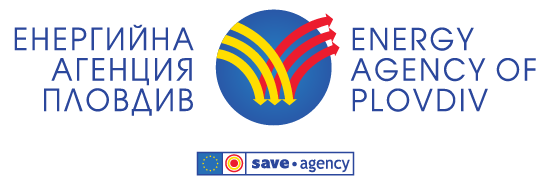 www.eap-save.euMakedonski centar za energetsku učinkovitost, Makedonija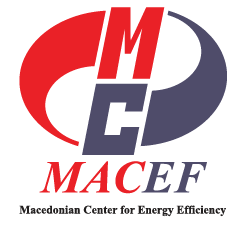 www.macef.org.mkSufinanciranoOvaj projekt sufinanciran je kroz program Inteligentna energija za Europu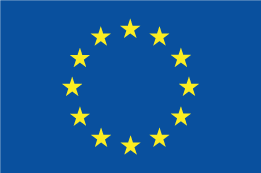 Odgovornost za sadržaj ovog dokumenta preuzimaju isključivo autori. Njegov sadržaj ne odražava nužno službena stajališta Europske unije. EASME niti Europska komisija nisu odgovorni za bilo kakvo korištenje sadržanim informacijama. Više informacija o EU: www.ec.europa.eu 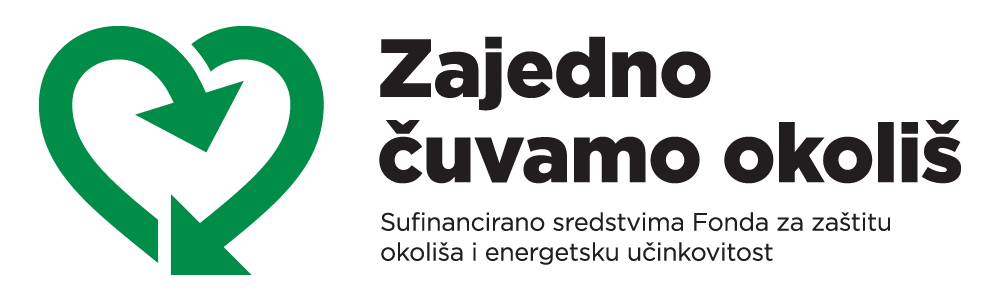 Više informacija o FZOEU: www.fzoeu.hr 